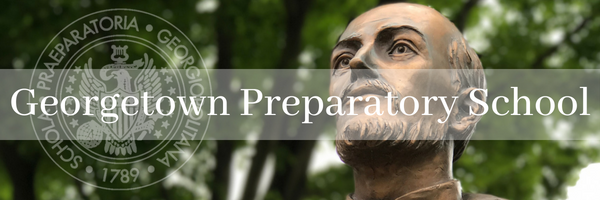 Title:   		Campus Minister for Retreats and Prayer Department:   	Mission & MinistryAvailability:  	August 2022Organization Description:Founded in 1789, Georgetown Preparatory is a Jesuit, Catholic college preparatory day and boarding school for young men in grades 9-12, in North Bethesda, Maryland, on 93 beautiful acres, just outside of Washington, D.C.   Georgetown Prep’s commitment to the 450-year-old Ignatian paradigm of a rigorous liberal arts curriculum emphasizes reflection, discernment, scholarly and programmatic excellence and personal responsibility. The curriculum exposes students to a breadth of knowledge and calls for critical evaluation and self-examination. Students are taught in small classes where they participate in active discussion with teachers and an atmosphere of genuine concern for the personal growth of the individual is fostered.Position Summary:Georgetown Prep is currently seeking a full-time (10 month) Campus Minister for Retreats and Prayer for the 2022-23 academic year, and this position reports directly to the Director of Mission and Ministry. The major responsibility of the Campus Minister for Retreats and Prayer is to provide opportunities for students to grow in their relationship with God and one another. Opportunities need be rooted in Ignatian Spirituality, i.e. the Spiritual Exercises of St. Ignatius, and reflect intentional discernment and planning. The Campus Minister for Retreats and Prayer also serves as an example for the community, someone who actively strives to live the gospel through active participation in personal spiritual development.All applicants should be practicing Roman Catholics. Applicants must be enthusiastic, energetic, and flexible. The ideal applicant will also have experience with and appreciation for the Jesuit model of education, and the desire to train and care for the whole student in accordance with the Jesuit philosophy of cura personalis.Georgetown Prep requires a commitment to the mission and values of the school, as well as the willingness to contribute to the co-curricular program.Duties and Responsibilities:Organize spiritual formation and programming for students. These formation opportunities include offering a retreat for each grade 9-12, a weekly Examen for the school community, and a variety of other retreat and prayer experiences in the Ignatian tradition.Lead the Love in Action Leadership Program, consisting of seniors who serve as big brothers to freshmen and as peer ministers in retreat, service, and liturgical programs.Manage the monthly and/or on holy day Masses in addition to assisting with the organization of special occasion Masses.Create opportunities, outside of retreats and Masses, for students to cultivate their spirituality and is available for conversation and mentorship.Collaborate on vocation promotion and faith and justice initiatives, including service learning and immersions.Collaborate with the Counseling Department on a variety of initiatives includingPairing Sophomore Conversations with the Sophomore RetreatIncluding prayer and reflection in underclassmen advisory programmingWork collaboratively with adult members of the community who serve as volunteer leaders for programming.Collaborate with all members of the Mission and Ministry team in support of sponsored initiatives.Administer the management of the retreat budget.Participate in faculty and staff Ignatian formation programs.Other duties as required. Qualifications:Bachelor’s degree, (Master’s degree is preferred), from an accredited institution, in a relevant area such as education, theology, and/or pastoral ministry.Knowledge and experience in Ignatian Spirituality, and the Spiritual Exercises of St. Ignatius of Loyola.Must be a faith-filled, practicing Catholic. Exhibit strong professionalism with a Christ-centered approach towards all people.Experience as an educator with experience working with students from grades nine through twelve.Ability to engage in personal, educational, and faith development.Exhibit strong interpersonal, communication, listening and presentation skills.Ability to create effective and engaging programs and presentations.Flexible, and willing to embrace growth and change.All interested candidates should submit the following:Letter of interest ResumeA response to the following: Given your understanding of Jesuit education, describe your philosophy of ministry and explain how you hope to put it into practice at Georgetown Prep. (Maximum Response: 1000 words)To apply for this position, please begin the application process by clicking on this link:https://forms.veracross.com/Forms/gprep/ApplicationforEmployment/StartNew.aspxCompensation is commensurate with experience. Successful candidates may also be eligible to apply for a role working with the boarding community in the dormitories. Faculty who also work as dorm parents are provided with housing accommodations and additional benefits. Georgetown Prep offers a comprehensive and competitive benefit package (including health, disability, 403B retirement plan with match, and a variety of other employee valued benefits).More information about Georgetown Prep is available at www.gprep.org.As a Catholic institution, Georgetown Preparatory School is an Equal Employment Opportunity employer in compliance with all applicable EEO laws. 